МАСТЕР КЛАСС«Заяц спортсмен»Рисунок-забава превращение ладониУважаемые взрослые! Предлагаю вам, интересный способ привлечь дошкольника к зарядке или какому-либо виду спорта, изготовив совместно с ребенком рисунок-забаву «Заяц спортсмен».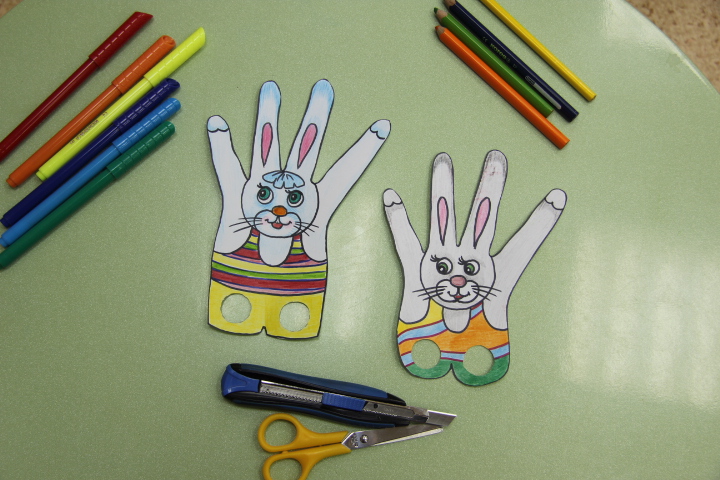 Материалы для работы: плотный лист бумаги формата А4, цветные карандаши, фломастеры, ножницы, канцелярский нож.Карандашом или фломастером обведите 4 пальца (мизинец, безымянный, средний, указательный)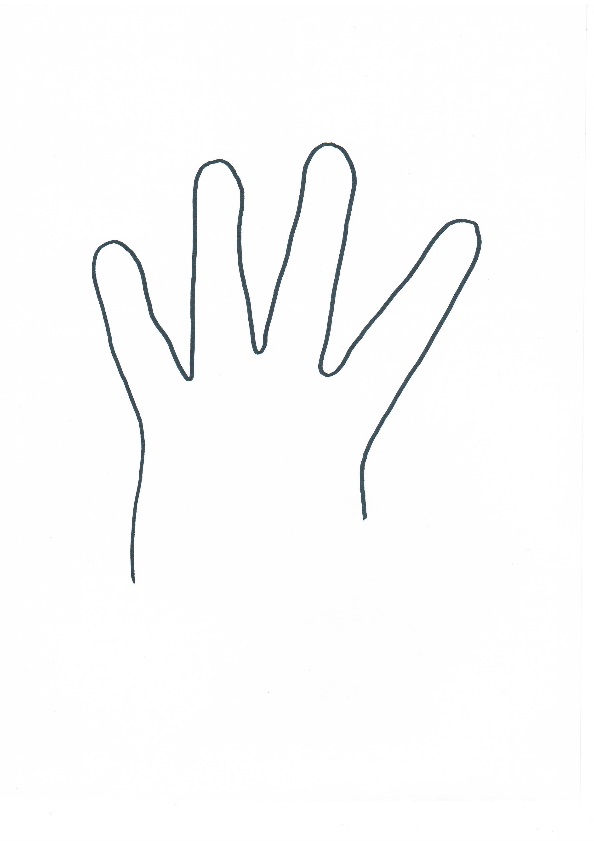 Подрисуйте нижнюю часть туловища – это штанишки прямые или округлые.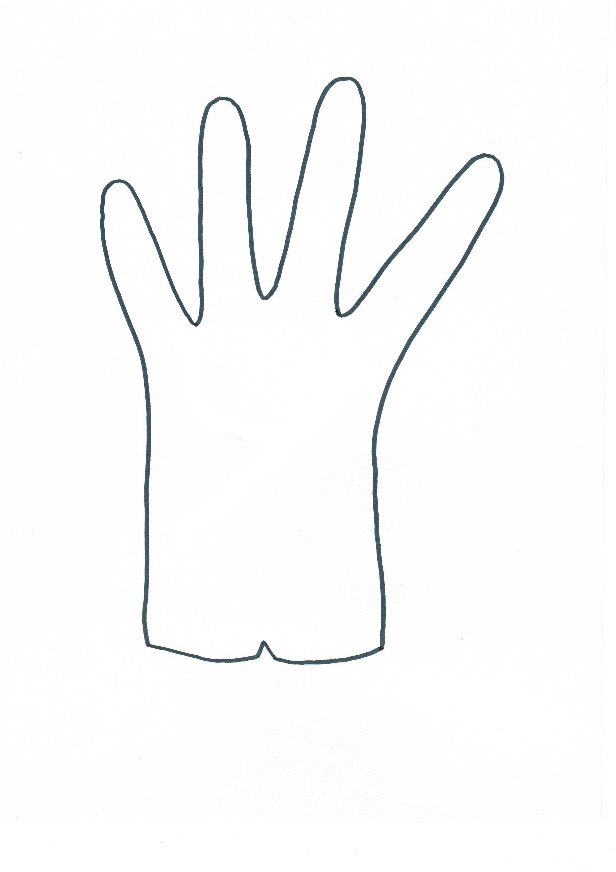 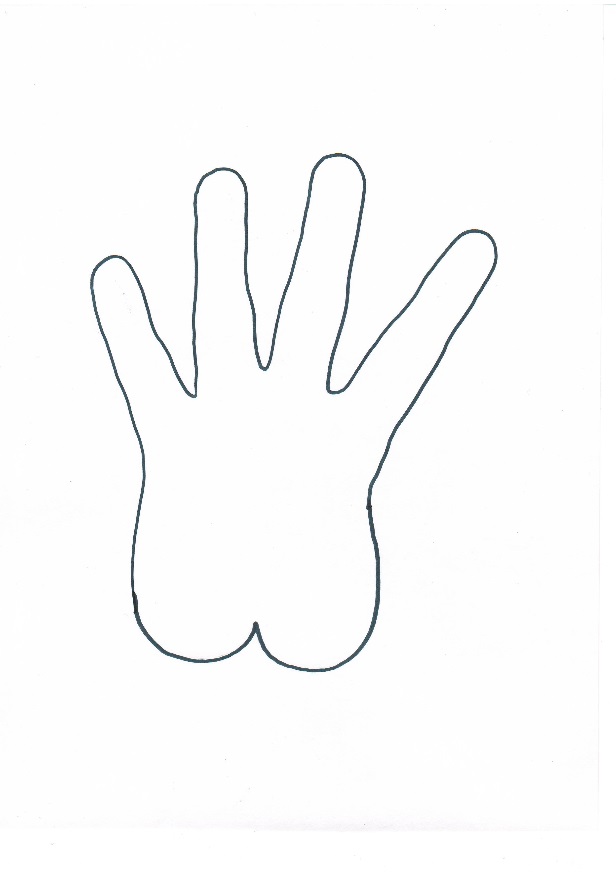 Подрисуйте голову, элементы одежды, пунктирной линией 2 круга (отверстия для пальцев).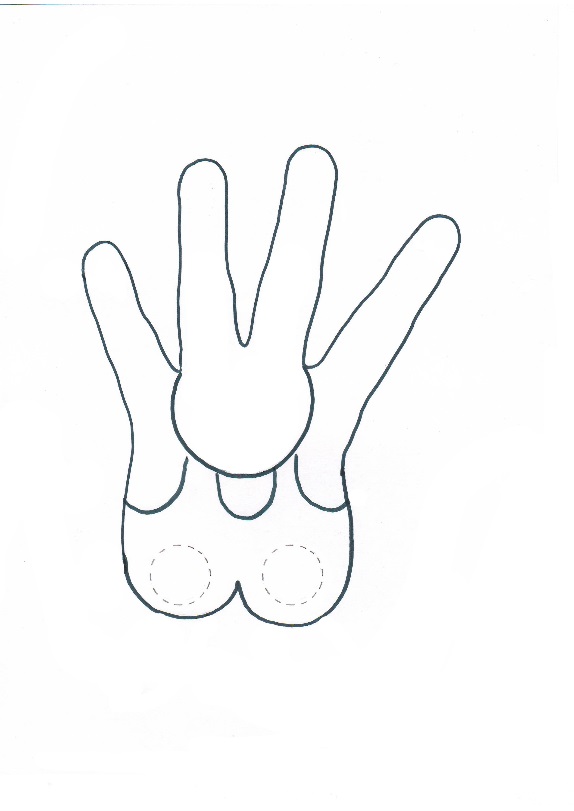 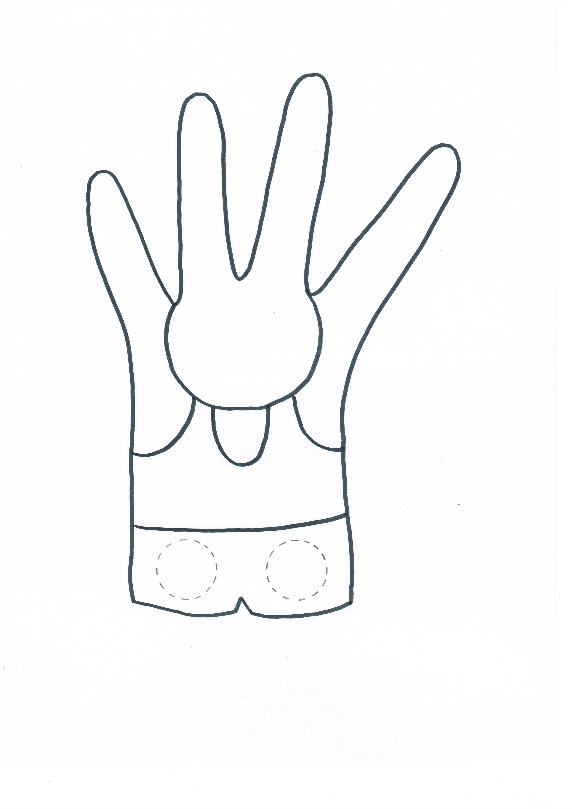 Дорисуйте мордочку, лапки и раскрасьте получившее изображение цветными карандашами, фломастерами. 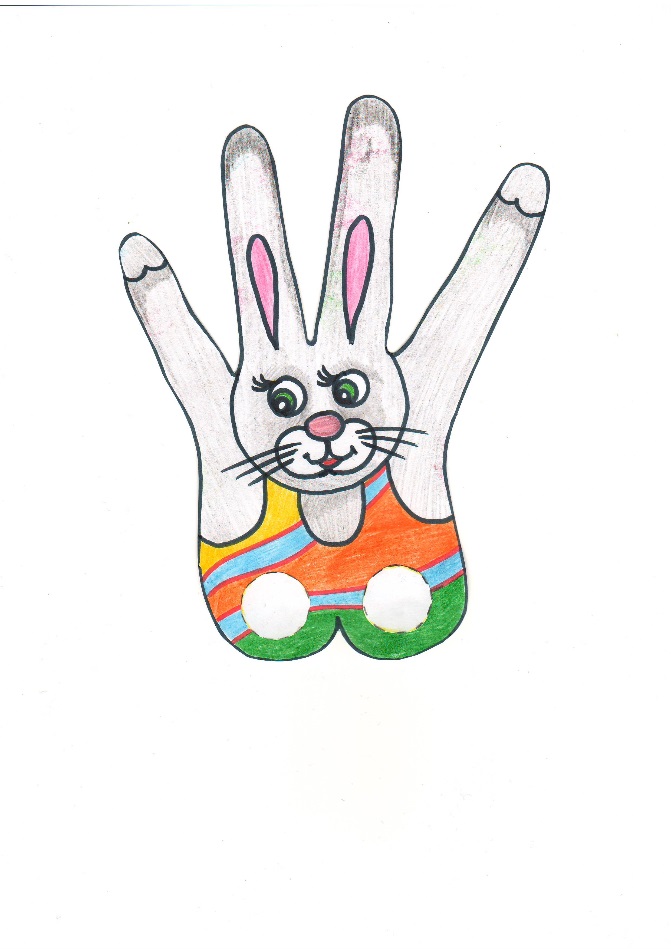 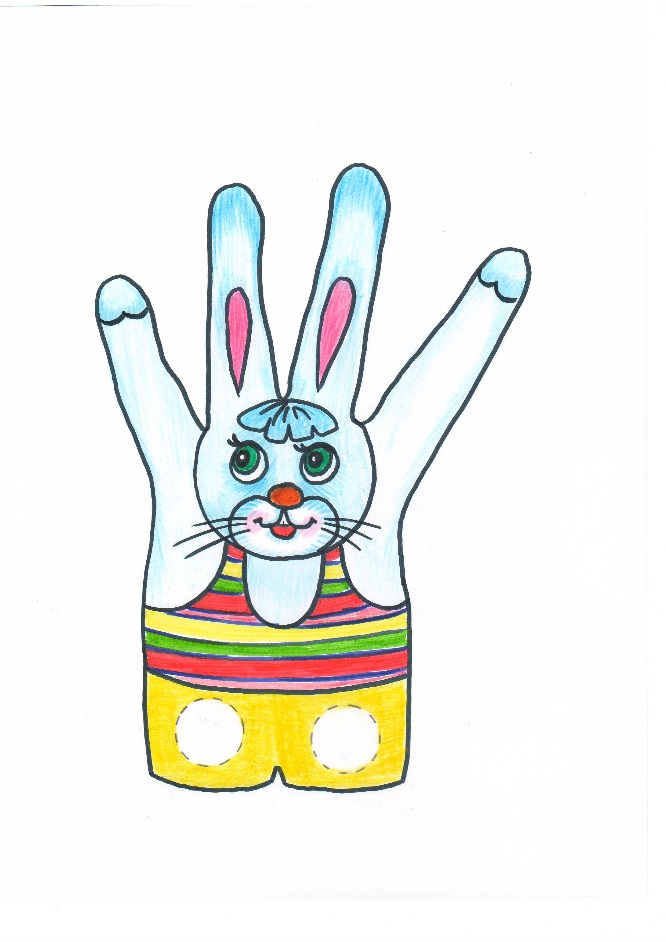 Вырежьте раскрашенного зайца по контуру. Прорежьте на шортиках два круглых отверстия для пальцев.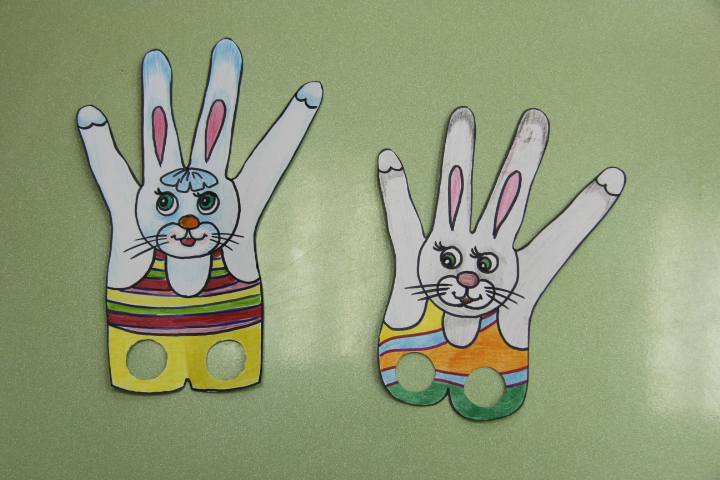 Продеть указательный и средний пальцы в круглые отверстия. Зайчик спортсмен готов! Зайчик может прыгать, поднимать лапы (ноги), прыгать поочередно то на левой, то на правой лапке, а ребенок повторять за ним.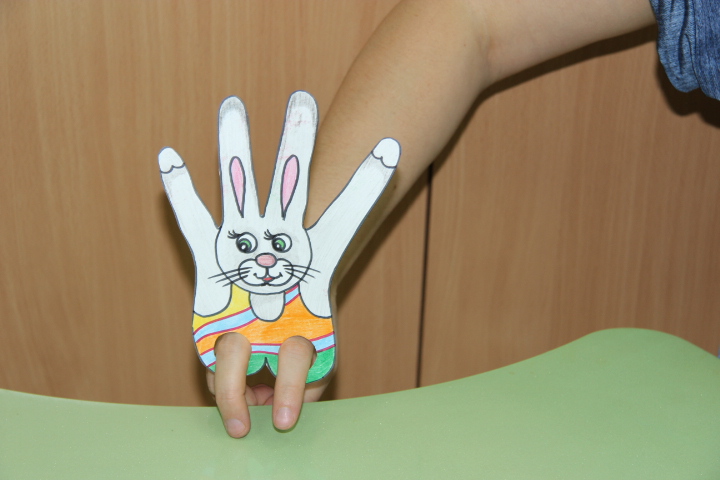 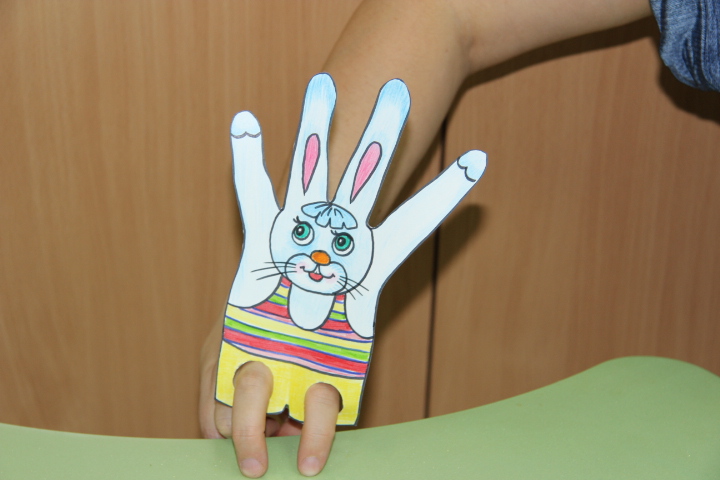 